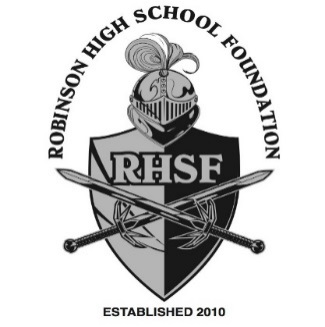 Foundation Board
2022--2023Karyn SbarPresidentMary Claire Perkins
Past PresidentCeci BermanVice President, PartnershipsShane PerkeyTreasurerLindsay HardeeAssistant TreasurerLakshmi JayaramRecording/Corresponding SecretaryEmily StricklandCubeMatt FelixNominating Todd FultzPartnershipsDanielle KempLegalShin-Yi HendersonParliamentarianAmi Marie Granger WelchJennifer KilbournDena CurtinMerritt Barrow AdvisorsWelcome to all of our new and returning Robinson High School families! If you don’t already know us, please allow us to introduce you to the Robinson High School Foundation, Inc., a 501(c)(3) charitable organization that raises money to pay for enhancements to the school, often capital improvements, that the school district’s funding does not cover. These Foundation-funded improvements benefit all RHS students and teachers and are key to RHS’ success. Recently, the Foundation has funded teacher grants and classroom improvements, including $40,000 for touchscreen boards for the science rooms, booster grants, and a band stand for the music department.  The Foundation also funds the Cube, and in the past, the Foundation has provided funding for the weight room renovation, solar shades and outdoor seating in the courtyard, journalism and audiovisual equipment, campus irrigation, and the gymnasium PA system.   To keep funding similar school improvements, we need help from you and our community businesses.  Please consider a donation to the Foundation.  Our partners make our projects possible.Check out our partnership information, and remember that no amount is too small.  We also welcome volunteers, so please let us know if you would like to help out.You can sign up and donate online at: https://rhsknightsfoundation.ejoinme.org/2022-2023. Questions?  Reach out to cberman@bhappeals.com.  Thank you for considering becoming a Foundation partner.  Sincerely,Karyn Sbar			          Ceci BermanPresident				Vice President, Partnerships